Formulario de PostulaciónPrograma Dual Tech en el marco del Desafío Avante 3Fecha: Agregar fechaTítulo de la propuesta o proyecto.Haga click o pulse aquí para agregar texto (máximo 200 caracteres con espacios).Nombre del equipo.Haga click o pulse aquí para agregar texto (máximo 30 caracteres con espacios).Ejes prioritarios Desafío Avante 3¿A qué eje prioritario hace referencia esta postulación? Marque al menos una opción. Los detalles de cada eje se encuentran en el documento “Descripción del Desafío” correspondiente.Salud Activa.La Armada de Chile requiere la modernización del modelo de medicina preventiva en base a datos, con el objetivo de entregar a la Institución personal sano, física y psicológicamente, para cumplir con las tareas y misiones encomendadas por el Estado. ☐ Captura de datos de salud.☐ Definición de índices de riesgo.☐ Calendarización dinámica de atención médica.Conciencia Situacional Marítima.Para cumplir su deber, la Armada debe contar con las capacidades de vigilancia, control, alerta y respuesta de cualquier actividad que podría afectar a la soberanía, protección, seguridad, economía y medioambiente en el área de responsabilidad nacional, que consiste en tener el conocimiento efectivo de todo lo asociado al dominio marítimo. ☐ Capacidad de Vigilancia y Respuesta.Equipo de trabajo. Se considerarán sólo las propuestas que tengan un mínimo de 3 participantes, de acuerdo a la sección 6.5.1 de los Términos y Condiciones.¿Está el equipo constituido como una empresa o es parte de una empresa constituida en Chile? Indique la razón social y el año de constitución en caso de ser afirmativa la pregunta.Haga click o pulse aquí para agregar texto (máximo cien caracteres con espacios).En el caso de estar constituidos como una empresa, ¿cuál es la fecha de la primera venta realizada (fecha de la boleta, factura o equivalente)?Haga click o pulse aquí para agregar texto (máximo cien caracteres con espacios).En el caso de estar constituidos como una empresa, ¿cuál es el monto estimado de ventas neto alcanzado en los últimos 12 meses?Haga click o pulse aquí para agregar texto (máximo cien caracteres con espacios).Integrante 1 (Repetir las veces que sea necesario).Datos de contacto.Nombre completo: Haga click o pulse aquí para agregar texto Rut: Haga click o pulse aquí para agregar texto Correo electrónico: Haga click o pulse aquí para agregar textoTeléfono celular: Haga click o pulse aquí para agregar textoCiudad de residencia: Haga click o pulse aquí para agregar textoPuesto en el equipo: Lider o integrante.Indicar si el participante tiene filiación a una, o más, de las siguientes instituciones o si acaso se trata de una persona natural sin vínculo a ningún tipo de organización.☐	☐	☐	Entregar el nombre de la institución o las instituciones relacionadas en caso de marcar alguna de las primeras dos alternativas, explicar el tipo de afiliación (fundador/a, directivo/a, trabajador/a tiempo completo, trabajador/a jornada parcial) y rol o título dentro de la organización.Haga click o pulse aquí para agregar texto (máximo doscientos caracteres con espacios). Indicar formación profesional, experiencia, aptitudes y capacidades técnicas y/o de negocios destacables que se orientan al cumplimiento satisfactorio de la propuesta y con ello al logro del producto mínimo viable. Además, definir funciones que desarrollará en el proyecto. Haga click o pulse aquí para agregar texto (máximo dos mil caracteres con espacios).Integrante 2 (Repetir las veces que sea necesario)…Individualización de la propuesta técnica, resultado de investigación o tecnología presentada.Caracterizar la propuesta técnica, resultado de investigación(es) o tecnología(s) que pretende(n) dar respuesta al Desafío Avante, indicando sus componentes primordiales y la forma en la que en su conjunto logran resolver problemáticas, tanto para la Armada de Chile, así como para otras potenciales industrias o actores del sector público. Identificar la forma específica en la que la propuesta planea desarrollar un producto mínimo viable con referencia al numeral 5.3 de los términos y condiciones. Especificar desafíos, actividades o hitos que resultan críticos para alcanzar el producto mínimo viable y sus plazos estimados. (Puede utilizar diagramas o gráficas para apoyar la explicación).Haga click o pulse aquí para agregar texto (máximo dos mil caracteres con espacios).Describir avances tecnológicos alcanzados de forma previa a la presente propuesta, especificando el TRL o Technology Readiness Level de la tecnología en base a su estado de desarrollo y la naturaleza de los resultados logrados de acuerdo con los términos y condiciones del programa (Anexo 1) Considerar que de acuerdo con el numeral 6.2. de los términos y condiciones, el TRL mínimo debe ser 3. Indicar y justificar explicando los ensayos, pruebas y avances desarrollados a la fecha. Identificar si los resultados anteriores se encuentran respaldados con: pruebas de laboratorio o concepto, prototipos, pilotos de escala semi-industrial o industriales, u otro tipo de avance verificable. (Puede utilizar diagramas o gráficas para apoyar la explicación).Haga click o pulse aquí para agregar texto (máximo mil caracteres con espacios).¿Qué características posee la propuesta en materia técnica que la diferencian o le dan ventaja a la misma con relación a potenciales competidores con relación a su aplicación a la Armada de Chile y otros posibles usuarios o clientes? ¿Cómo se distingue la tecnología propuesta de las soluciones existentes?. Señale tanto en forma cuantitativa como cualitativa las diferencias de dichas alternativas con el resultado de investigación(es) o tecnología(s) que en este formulario se describe(n).Haga click o pulse aquí para agregar texto (máximo mil caracteres con espacios).Indicar (en caso de existir) los fondos de financiamiento que han recibido y los que están disponibles actualmente para llevar adelante el desarrollo tecnológico con miras al logro de un producto mínimo viable. Especificar cuáles son, su volumen y el plazo de financiamiento.Haga click o pulse aquí para agregar texto (máximo quinientos caracteres con espacios).Identificación de mercado¿Cuáles serían otras aplicaciones de la propuesta? Es decir, además de uno de los ejes prioritarios abordados por la presente propuesta, especificar todas las posibles aplicaciones en materia técnica orientadas a resolver problemáticas de empresas o del sector público.Haga click o pulse aquí para agregar texto (máximo mil caracteres con espacios). ¿Cuál es la oportunidad de negocio detectada?. La respuesta debe apuntar al amplio sentido de oportunidad de negocio, tanto  en el marco de uno de los ejes definidos como prioritarios en el Desafío Avante conforme con el numeral 4 de los términos y condiciones, así como responder a otras oportunidades derivadas de distintas problemáticas tanto empresariales como del sector público susceptibles de ser resueltas a partir de la propuesta presentada, y que dan a ésta un sentido Dual.Haga click o pulse aquí para agregar texto (máximo mil caracteres con espacios).¿Cuál es el mercado objetivo? ¿Quiénes visualizan como sus potenciales clientes, considerando tanto a la Armada como a otras empresas y sector público? Al menos cuantificar en términos generales el tamaño del mercado. Haga click o pulse aquí para agregar texto (máximo quinientos caracteres con espacios). ¿Quiénes son sus potenciales competidores considerando tanto aplicaciones a problemas de la Armada como de otros actores empresariales y del sector público?. Haga click o pulse aquí para agregar texto (máximo quinientos caracteres con espacios).Declaraciones de conocimiento de términos y condicionesEl equipo de trabajo declara contar con disponibilidad para participar en el programa, donde el nivel de dedicación corresponde a aproximadamente 8 horas por participante por semana, durante las 11 semanas correspondientes a las fases 1 y 2 del programa Dual Tech, que incluye las actividades de Bootcamps, entrevistas con beneficiarios/clientes, el desarrollo de un producto mínimo viable (MVP), entre otras. Además, el postulante declara contar con disponibilidad de tiempo de 24 semanas para profundizar el desarrollo del MVP y  la ejecución de un plan de trabajo e inversión dual durante la fase 3 de desarrollo de la tecnología y plan de trabajo e inversión dual.  			SÍ ☐  				NO ☐Mediante la firma de este documento, el equipo de trabajo declara conocer y aceptar la información entregada en el formulario y los términos y condiciones del presente concurso. Debe firmar el líder del equipo que se individualiza en el presente documento, o bien por el representante legal de la empresa de base tecnológica, en caso que la postulación sea presentada por una empresa legalmente constituida y vigente_________________________________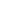  Nombre y Firma